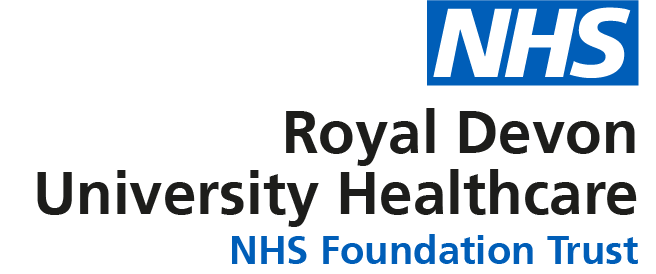 JOB DESCRIPTIONPERSON SPECIFICATIONJOB DETAILS JOB DETAILS Job Title Accounts Payable Team LeaderReports to Cash Management Department ManagerCash Management Northern LeadBand 4 (Subject to Banding)Department/Directorate Cash Management/Finance/CorporateJOB PURPOSE The Trust’s Cash Management Department is responsible for providing a quality, accurate and cost-effective Treasury Management service for the Trust. Key functions include the management of the Trust’s cash-flow helping to ensure the Trust has sufficient cash to meet its financial liabilities, providing an effective and efficient accounts payable service and an accounts receivable/credit control service. KEY RESULT AREAS/PRINCIPAL DUTIES AND RESPONSIBILITIESThe Accounts Payable Team Leader’s main duties will be to lead the Accounts Payable Team in providing a reliable, accurate and efficient service with regard to the payment of supplier invoices for goods and services received.KEY WORKING RELATIONSHIPS Areas of Responsibility: Accounts PayableNo. of Staff reporting to this role: 15 (13.83 WTE)The post holder is required to deal effectively with staff of all levels throughout the Trust.  In addition, the post holder will deal with the wider healthcare community, external organisations and the public.  This will include verbal, written and electronic media.Of particular importance are working relationships with: LOCATIONThe Cash Management Department has offices in both Exeter and Barnstaple.  This role can be undertaken from either office, but there may be a need to travel to the other office occasionally.Hybrid working is possible, but it is expected that the post holder will work in the office for at least 50% of their working hours.ORGANISATIONAL CHART FREEDOM TO ACT Work independently, within the Trust’s policies and procedures, without reference to a manager.  This includes decision making within agreed parameters.Ensure compliance with Standing Financial Instructions, specified controls and agreed systems of internal check.COMMUNICATION/RELATIONSHIP SKILLS Deal with patients, colleagues, customers and suppliers in a confidential and sensitive manner.  This can be by telephone, by email or in person.Liaise with creditors as required to resolve queries relating to non-payment, including the investigation of queried invoices and negotiation of payment plans as appropriate.  This requires being tactful and sensitive to the situation, whilst ensuring that the Trust’s requirements are met.Liaise with invoice approvers to ensure payment is made in a timely manner for outstanding invoices.Adhere to the organisations standards of customer care when communicating with a range of clients on a range of matters.Advise and assist Trust employees on the methods and procedures associated with or affecting payment operations for the Trust, ensuring that relevant financial and accounting concepts are clearly explained where appropriate, and adapting the training method and style to the individual’s needs.Provide a source of expertise to members of the team, the wider Cash Management team and other Trust areas in the resolution of day to day queries, and the methods and processes of routine and non-routine tasks and procedures.ANALYTICAL/JUDGEMENTAL SKILLSUnderstand and participate in the preparation and monitoring of the daily and monthly Cash flow mechanisms, helping to ensure that the Trust has sufficient liquidity to meet its financial obligations.Supervise the reconciliation of allocated control accounts to the general ledger in accordance with the required timetable and accepted criteria. Investigate posting queries, and correct errors and omissions promptly.Contribute with the preparation of the year end and similar routine reporting functions and deadlines, ensuring that tasks are understood and deadlines are met, particularly with supporting the agreement of inter NHS balances.Supervise and monitor the compilation of reports for information and statistical purposes.Prepare the monthly VAT return for submission to HMRC.PLANNING/ORGANISATIONAL SKILLSSupervise the team and assist the team members in ensuring enquiries are handled in an effective and professional manner.Working with the other Team Leaders and the Cash Management Northern Lead, deputise for the Cash Management Department Manager in his/her absence.Plans own workload to ensure internal and external deadlines are met.PATIENT/CLIENT CARE The post holder is required to remember that patient care is central to all activities undertaken in the Department.The post holder will have incidental contact with patients, usually in relation to financial matters.POLICY/SERVICE DEVELOPMENT Working with the Department Manager and the Cash Management Northern Lead, monitor and review working practices and procedures and implement agreed revisions.  Ensure affected users, colleagues, departments and audit are informed of proposed changes.  Ensure policies and procedures are revised in line with amended procedures once implemented.Propose changes to assist in streamlining working practices, to help ensure that processes are effective, efficient and provide value for money.Update and maintain guidance notes and procedures.FINANCIAL/PHYSICAL RESOURCES Supervise the petty cash and change requests required, and ensure operators follow protocols and procedures and understand the reasons for the controls.HUMAN RESOURCES Lead, support and guide the team members in the resolution of non-routine queries, including ensuring all staff are aware of changes in relevant legislation or policy and procedures.Supervise the Team and ensure that the team is appropriately staffed.  Monitor the team’s annual leave and flexi time to ensure adequate staffing levels.  Liaise with other team leaders in Cash Management to ensure that adequate cover is available and provided.Work with the Cash Management Manager and the Cash Management Northern Lead to support the management of sickness absence in accordance with Trust policies.Participate in the recruitment, training and development of staff in line with guidelines, including serving on recruitment interview panels as required.Ensure that all members of the team take part in regular performance reviews, in line with Trust guidelines.Ensure that all members of the team undertake any training required in order to remain compliant with mandatory training requirementsINFORMATION RESOURCES Assist with the administration of the bank accounts and cash and bank records for the Trust, to ensure they are maintained accurately and promptly in the Banking Administrator’s absence.Provide cover for the Banking Administrator, including supervising, monitoring and controlling the processing of banking receipts and payments to the general ledger, ensuring all appropriate procedures, conventions and descriptions are used when processing, ensuring that bank reconciliations and associated control accounts are completed in line with timetables, and that any errors or omissions are investigated and corrected.Manage and monitor the additions and amendments to the Masterfile database, ensuring that the correct procedure is followed and that any anomalies, errors or omissions are investigated and resolved.Use a number of IT systems including Unit 4 and Microsoft OfficeSupervise supplier payment runs, ensuring operators understand and follow protocols and procedures, and understand the reasons for the controls.Monitor the administration and clearing of Goods Received Notes (GRNs), including ensuring unmatched GRNs and similar queries are investigated and resolved.Ensure supplier credit notes are checked and can be traced to original invoices and are appropriately accounted for.Control the processing and compilation of data records.Undertake VAT checking, attend VAT training as required and update the team with any changes.Be responsible for ensuring that supplier statement reconciliations are undertaken in accordance with the Department’s key performance indicators.Support the preparation of the Department’s monthly key performance indicators.RESEARCH AND DEVELOPMENT Research and Development activities are not a routine part of the work of the Cash Management Team.  However the post holder is expected to take part in any relevant activities as required and where appropriate.PHYSICAL SKILLSThis role includes data entry tasks where both speed and accuracy are essential.PHYSICAL EFFORTThis role may include some elements of manual handling.MENTAL EFFORTThe post holder is expected to be able to concentrate for prolonged periods of time, and to manage interruptions that occur during the working day.EMOTIONAL EFFORTThe postholder may be required to deal with staff attendance and performance matters, in line with the relevant Trust policies.WORKING CONDITIONSThis role is an office based role, with high levels of VDU usage.OTHER RESPONSIBILITIES Take part in regular performance appraisal.Undertake any training required in order to maintain competency including mandatory training, e.g. Manual HandlingContribute to and work within a safe working environment Behave in accordance with the Trust's valuesYou are expected to comply with Trust Infection Control Policies and conduct him/herself at all times in such a manner as to minimise the risk of healthcare associated infectionAs an employee of the Trust, it is a contractual duty that you abide by any relevant code of professional conduct and/or practice applicable to you.  A breach of this requirement may result in action being taken against you (in accordance with the Trust’s disciplinary policy) up to and including dismissal.You must also take responsibility for your workplace health and wellbeing:When required, gain support from Occupational Health, Human Resources or other sources.Familiarise yourself with the health and wellbeing support available from policies and/or Occupational Health.Follow the Trust’s health and wellbeing vision of healthy body, healthy mind, healthy you. Undertake a Display Screen Equipment assessment (DES) if appropriate to role.APPLICABLE TO MANAGERS ONLYLeading the team effectively and supporting their wellbeing by:Championing health and wellbeing.Encouraging and support staff engagement in delivery of the service.Encouraging staff to comment on development and delivery of the service.Ensuring during 1:1’s / supervision with employees you always check how they are.GENERAL This is a description of the job as it is now.  We periodically examine employees' job descriptions and update them to ensure that they reflect the job as it is then being performed, or to incorporate any changes being proposed.  This procedure is conducted by the manager in consultation with the jobholder.  You will, therefore, be expected to participate fully in such discussions.   We aim to reach agreement on reasonable changes, but if agreement is not possible, we reserve the right to insist on changes to your job description after consultation with you.Everyone within the Trust has a responsibility for, and is committed to, safeguarding and promoting the welfare of vulnerable adults, children and young people and for ensuring that they are protected from harm, ensuring that the Trusts Child Protection and Safeguarding Adult policies and procedures are promoted and adhered to by all members of staff. Northern Devon Healthcare NHS Trust and the Royal Devon and Exeter NHS Foundation Trust continue to develop our long standing partnership with a view to becoming a single integrated organisation across Eastern and Northern Devon. Working together gives us the opportunity to offer unique and varied careers across our services combining the RD&E’s track record of excellence in research, teaching and links to the university with NDHT’s innovation and adaptability.This isJob TitleAccounts Payable Team LeaderRequirementsEssentialDesirableQUALIFICATION/ SPECIAL TRAINING5 GCSE or equivalent, including Maths and EnglishEducated to A-Level Standard, or equivalentAAT level 4, or APA Team Leader level, or equivalent experience EEEKNOWLEDGE/SKILLSGood understanding of accounting principles, including general ledger, double entry transactions and Trial BalancesGood Spreadsheet skillsGood understanding of VAT, preferably within the NHSKnowledge of banking procedures and methodsAdvanced IT skillsExcellent interpersonal/customer service skills Ability to prioritiseAbility to work to deadlinesAbility to recognise the significance of cashflow information EEEEEEEEEEXPERIENCE A minimum of 2 years’ experience with computerised sales or purchase ledgers, within the last 3 yearsA minimum of 2 years’ supervisory experienceUse of integrated computerised financial systemsUsing modern office communications and facilitiesProcess management and data controlWorking with short and medium term cashflow modelsEEEEDDPERSONAL ATTRIBUTES Ability to lead a teamAbility to adapt to changing circumstances or priorities.Willingness to take responsibilityAttention to detailAccuracyAwareness of confidentiality and data protectionAbility to concentrate for prolonged periods of time and to manage interruptionsCommitted to personal and professional developmentGood oral and written communication skillsWillingness to contribute to the development of more efficient and effective systems and methodsEEEEEEEEEEOTHER REQUIREMENTS The post holder must demonstrate a positive commitment to uphold diversity and equality policies approved by the Trust. Ability to travel to other locations as required. EEFREQUENCY(Rare/ Occasional/ Moderate/ Frequent)FREQUENCY(Rare/ Occasional/ Moderate/ Frequent)FREQUENCY(Rare/ Occasional/ Moderate/ Frequent)FREQUENCY(Rare/ Occasional/ Moderate/ Frequent)WORKING CONDITIONS/HAZARDSWORKING CONDITIONS/HAZARDSROMFHazards/ Risks requiring Immunisation ScreeningHazards/ Risks requiring Immunisation ScreeningLaboratory specimensNContact with patientsYRExposure Prone ProceduresNBlood/body fluidsNLaboratory specimensNHazard/Risks requiring Respiratory Health SurveillanceSolvents (e.g. toluene, xylene, white spirit, acetone, formaldehyde and ethyl acetate)NRespiratory sensitisers (e.g isocyanates)NChlorine based cleaning solutions (e.g. Chlorclean, Actichlor, Tristel)NAnimalsNCytotoxic drugsNRisks requiring Other Health SurveillanceRisks requiring Other Health SurveillanceRadiation (>6mSv)NLaser (Class 3R, 3B, 4)NDusty environment (>4mg/m3)NNoise (over 80dBA)NHand held vibration tools (=>2.5 m/s2)NOther General Hazards/ RisksOther General Hazards/ RisksVDU use (> 1 hour daily)YFHeavy manual handling (>10kg)NDrivingNFood handlingNNight workingNElectrical workNPhysical Effort NMental Effort YMEmotional Effort YOWorking in isolationNChallenging behaviourYO